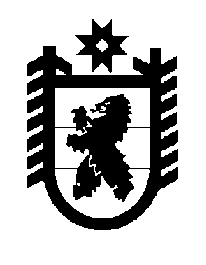 Российская Федерация Республика Карелия    ПРАВИТЕЛЬСТВО РЕСПУБЛИКИ КАРЕЛИЯРАСПОРЯЖЕНИЕот  11 апреля 2019 года № 260р-Пг. Петрозаводск 	В связи с подготовкой к проведению на территории Республики Карелия в 2019 году V Международного конгресса «Санаторно-курортное лечение»:1. Образовать организационный комитет по подготовке и проведению на территории Республики Карелия в 2019 году                                    V Международного конгресса «Санаторно-курортное лечение» (далее – организационный комитет).2. Утвердить состав организационного комитета согласно приложению.3. Координацию и контроль деятельности организационного комитета возложить на Министерство здравоохранения Республики Карелия.
           Глава Республики Карелия                                                              А.О. ПарфенчиковСоставорганизационного комитета по подготовке и проведению на территории Республики Карелия в 2019 году V Международного конгресса «Санаторно-курортное лечение»_____________Приложение к распоряжению Правительства Республики Карелия от 11 апреля 2019 года № 260р-ПКорсаков И.Ю.–заместитель Премьер-министра Правительства Республики Карелия по вопросам здравоохранения и социальной защиты, руководитель организационного комитета Охлопков М.Е.–Министр здравоохранения Республики Карелия,  заместитель руководителя организационного комитетаФеоктистова А.В.–ведущий специалист Министерства здраво-охранения Республики Карелия, секретарь организационного комитета          Члены организационного комитета:          Члены организационного комитета:          Члены организационного комитета:Белозерова М.П.–главный врач общества с ограниченной ответственностью «Санаторий «Марциальные воды» (по согласованию) Биктимирова Е.Д.–Начальник Управления по туризму Республики Карелия Брун Г.Т.–первый заместитель Руководителя Админист-рации Главы Республики Карелия Волкова О.В.–временно исполняющий обязанности генераль-ного директора акционерного общества «Корпорация развития Республики Карелия»                       (по согласованию) Кислов Д.С.–заместитель Министра экономического развития и промышленности Республики Карелия Клейменов С.Ю.–главный врач автономного учреждения здраво-охранения Республики Карелия «Врачебно-физкультурный диспансер»Лесонен А.Н.–Министр культуры Республики КарелияЛевина З.Е.–директор общества с ограниченной ответственностью «Санаторий «Марциальные воды» (по согласованию)Литвинюк Я.А.–руководитель Центра организации санаторно-курортного лечения федерального государственного бюджетного учреждения «Национальный медицинский исследовательский центр реабилитации и курортологии» Министерства здравоохранения Российской Федерации (по согласованию)Рачин А.П.–заместитель директора по научной работе федерального государственного бюджетного учреждения «Национальный медицинский исследовательский центр реабилитации и курортологии» Министерства здравоохранения Российской Федерации (по согласованию)Рутгайзер А.Л.–главный врач государственного бюджетного учреждения здравоохранения Республики Карелия «Городская поликлиника № 2»Седлецкий С.В.–заместитель Министра здравоохранения Республики Карелия Тигушкин А.В.–директор государственного бюджетного учреждения «Информационный туристский центр Республики Карелия» Черенков С.А.–заместитель директора – руководитель управления по стратегическому развитию и медицинской деятельности федерального государственного бюджетного учреждения «Национальный медицинский исследовательский центр реабилитации и курортологии» Министерства здравоохранения Российской Федерации (по согласованию)